НАРУЧИЛАЦКЛИНИЧКИ  ЦЕНТАР ВОЈВОДИНЕул. Хајдук Вељкова бр. 1, Нови Сад(www.kcv.rs)ОБАВЕШТЕЊЕ О ЗАКЉУЧЕНОМ УГОВОРУ У ПОСТУПКУ ЈАВНЕ НАБАВКЕ БРОЈ 139-19-ПВрста наручиоца: ЗДРАВСТВОВрста предмета: Опис предмета набавке, назив и ознака из општег речника набавке: Набавка осталог потрошног лабораторијског материјала за потребе токсиколошке лабораторије Центра за судску медицину, токсикологију и молекуларну генетику Клиничког центра Војводине33140000  - медицински потрошни материјалУговорена вредност: без ПДВ-а 105.250,00 динара, односно 126.300,00 динара са ПДВ-ом.Критеријум за доделу уговора: најнижа понуђена ценаБрој примљених понуда: 1Понуђена цена: Највиша: 105.250,00 динараНајнижа: 105.250,00 динараПонуђена цена код прихваљивих понуда:Највиша: 105.250,00 динараНајнижа: 105.250,00  динараДатум доношења одлуке о додели уговора: 13.06.2019. годинеДатум закључења уговора: 19.06.2019. годинеОсновни подаци о добављачу:„MC-LATRA“ д.о.о. ул. Херцеговачка бр. 3/4, ЗемунПериод важења уговора: до дана у којем добављач у целости испоручи наручиоцу добра, односно најдуже годину дана.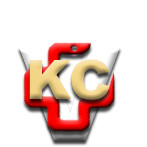 КЛИНИЧКИ ЦЕНТАР ВОЈВОДИНЕАутономна покрајина Војводина, Република СрбијаХајдук Вељкова 1, 21000 Нови Сад,т: +381 21/484 3 484 e-адреса: uprava@kcv.rswww.kcv.rs